                               Alcool, tabac, drogue… FORMATION             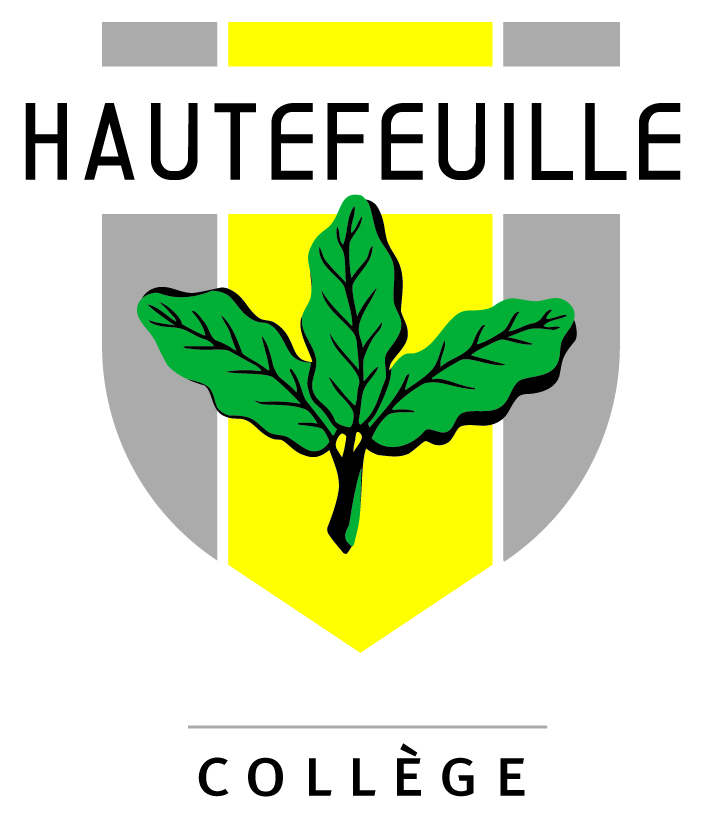 A. Une réalité en 4e 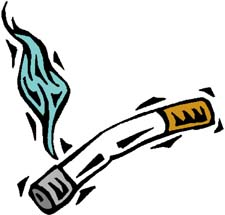 ● La classe de 4e est un tournant : un moment clé pour la découverte de ce type de consommation.  ● En 4e, il existe une publicité active sur l’alcool et le tabac.● Qui ne participe pas à ces activités se sent exclu du groupe, il se demande s’il a la maturité.● Une sociabilité parallèle : des rendez-vous loin des parents, dans des endroits cachés (parcs, forêts).● Des alcools, même forts, sont consommés par les jeunes dans les « squats », ces soirées loin des parents.● Le sentiment de devenir un homme, en partageant ces activités réservées aux adultes.● L’illusion de maîtriser le risque : je connais ces amis, ils sont de mon collège, du même milieu social ; je sais jusqu’où j’irai, jusqu’où je peux aller. B. Pourquoi est-ce un risque ? ● Apparemment, l’alcool et le tabac sont des éléments normaux de la vie en société. Ils ne sont ni illégaux ni répréhensibles.● Des adultes les pratiquent, et il faut bien commencer un jour.● En famille, dans des cadres clairement définis, le risque n’est pas grand.● Hors de la maison, dans le secret, avec d’autres jeunes, le risque est plus important.● Le cannabis est bien pire que l’alcool. Sa durée d’élimination est 20 à 30 fois plus importante.● Le vrai danger, c’est de ne pas en parler aux parents. ● Le jeune est plus exposé à la dépendance que l’adulte, car sa croissance n’est pas terminée.● A l’adolescence, la volonté est souvent plus faible, et on a moins de ressort contre le danger. ● Les « drogues douces » ne le sont pas réellement : les fabricants y mélangent parfois des produits « durs », et leur densité est plus forte d’année en année.● Une « chicha » de tabac dépose dans les poumons beaucoup plus de goudron qu’une cigarette.● Dans les soirées loin des parents (les « squats »), la consommation d’alcool peut atteindre des doses dramatiques et aller jusqu’au coma éthylique.C. Comment affronter ces nouvelles situations ? 1) Transparence● « Ne crains pas la vérité, même si la vérité doit te coûter la vie. » (St Josémaria, Chemin, 34)● En parler toujours à ses parents, ou à un adulte de référence (aumônier, précepteur, parrain…).● Parler à un adulte, c’est un vrai réflexe d’adulte : on a « passé le cap ».● Les adultes ont connu dans leur jeunesse des expériences du même genre, et y ont réagi à leur manière. Leur expérience me sera précieuse.● En parler permet de mesurer ce que je sais et ce que j’ignore…● Il n’est pas si difficile de dire : « J’ai commencé à fumer ; j’ai bu l’autre soir ; j’ai pris un joint qu’on m’a proposé… » En revanche, plus on traîne à le dire, plus ce sera difficile.● Les parents peuvent « tomber des nues » ; mais il est plus sûr de les mettre au courant.2) Prière et réflexion● Le lien avec Dieu ne doit jamais être rompu : dans les doutes, dans les difficultés, en l’absence de toute référence, Dieu reste toujours accessible.● Tout ce que je fais, je dois pouvoir le faire en présence de Dieu. Est-ce le cas pour des activités secrètes ?● Le bonheur, est-ce vraiment cela ? Boire, fumer, cela me rend-il heureux ? Ma joie de vivre n’est-elle pas d’abord en moi ?● La maturité, la virilité, est-ce vraiment cela ? Est-on vraiment plus adulte et plus homme quand on a fumé et bu ? N’est-on pas plus mûr quand on sait dire « non » ?● « Tu persistes à demeurer mondain, frivole, étourdi parce que tu es lâche. Qu’est-ce que ce refus de t’affronter toi-même sinon de la lâcheté ? » (St Josémaria, Chemin, 18)3) S’imposer des limites● « Habitue-toi à dire non. » (St Josémaria, Chemin, 5)● S’interdire toutes les drogues.● En ce qui concerne les produits autorisés par la loi (alcool, tabac), suivre les indications des parents et se limiter.● Couper net avec les relations douteuses.● Montrer qu’on a de la personnalité, avoir le courage d’être différent.